GNG2101Design Project Progress Update<GROUP NAME AND B2.1>Submitted by:Ronit Mehta, 300273998Ben Spence, 300308660 Scabency Adolphe, 300332534Abdula Saleem, 300307732 Xavier Godmaire, 300280057 Cameron Carter, 300316325September 19, 2023University of OttawaTable of ContentsProject Deliverable Report InstructionsTable of ContentsList of FiguresList of TablesList of Acronyms and Glossary1      Introduction2      Business Model Canvas and DFX2.1      Business model and sustainability report2.2      Design for X3      Problem Definition, Concept Development, and Project Plan3.1      Problem definition3.2      Concept development3.3      Project plan4      Detailed Design and BOM4.1      Detailed design4.2      BOM4.3      Project plan update5      Prototype 1, Project Progress Presentation, Peer Feedback and Team Dynamics5.1      Prototype 15.2      Project Progress Presentation5.3      Project plan update6      Design Constraints and Prototype 26.1      Design constraints6.2      Prototype 26.3      Project plan update7      Other Considerations7.1      Economics report7.2      Intellectual property report7.3      Project plan update8      Design Day Pitch and Final Prototype Evaluation9      Video and User Manual9.1      Video pitch9.2      User manual10    Conclusions11    BibliographyList of FiguresInsert your list of figures here (right-click to update this field).List of TablesTable 1. AcronymsTable 2. GlossaryList of Acronyms and GlossaryProvide a list of acronyms and associated literal translations used within the document. List the acronyms in alphabetical order using a tabular format as depicted below.Table 1. AcronymsProvide clear and concise definitions for terms used in this document that may be unfamiliar to readers of the document. Terms are to be listed in alphabetical order.Table 2. Glossary1       IntroductionExplain the basic context for your work and any assumptions that you have made for your work. Give an overview of the structure of your document (i.e. explain how it is organized) and summarize the purpose of the document and the scope of activities.2       Business Model Canvas and DFX2.1      Business model and sustainability report1) The value proposition for our project is “Adventures will never be easier to experience”.  The main goal of our product is to provide independence to customers. Yet, it also has a bigger impact. We are offering our target audience easier access to society, to new experiences and open doors for future adventures. Also, we are giving them a new world. A world where their disability is no longer a disability.2)3) As our product might not be useful to a large part of the population, we made the assumption that we will mainly use retailers and popular online stores to sell our product. Since maintaining stores seem expensive, it would be more feasible to partner with retailers. In addition, as our target market isn’t big, it seems like we could increase our chances to reach more customers by partnering with online stores and using social networks to sell our product. Also, we assumed that our product will be simple and easy enough to install so that our users could do it themselves. However, that assumption might not necessarily be feasible because what seems to us as simple, could turn out to be difficult for our target audience. Indeed, if the installation is difficult for them, it may affect sales. With this in mind, since our revenue stream rely entirely on sales, it could affect our whole business model in the end.4) Our product will have many impacts. I believe that one of the major impacts of our product will be the social impact it has on our customer(s) lives. Since our product will give our customers more freedom to go out on their own, as without our product they would need someone else with the to aid with loading/unloading their walker. This change will have a drastic impact on their lives, as well as the person who would otherwise be helping them with the walker. Another major impact our product will have is on the environment. Since the frame of our product will likely be made from some kind of metal, as well as the other components of the product, which will likely include a battery, electric motor. Our product will have components which are readily available and may allow the option of using recycled materials to decrease our ecological footprint. 2.2      Design for XDesign for Usability Design for Safety Design for QualityDesign for Installability Design For Portability The reason for choosing usability for one of the DFX’s is because that is the most important aspect of our product, and important to our client. The ability to load and unload the walker is the number one priority for the consumer and manufacturer, meaning the usability of the product is extremely important.Safety was chosen as a DFX since it is a crucial component of our product. Designing with safety as a high priority will allow us to ensure that the walker, once loaded is secure, the product that we develop will be secured to the vehicle, and safe for the user and any others.Quality was chosen to be a DFX because we want our product to be designed with a high-quality standard. This will mean that our product will have good components to ensure a long service life, dependability, and continued operation through all weather conditions. Instability was chosen as a DFX since during the client meeting it was apparent that the client would prefer an easy install which will not require any permanent modifications to the vehicle (holes drilled, parts welded to vehicle, etc). Because of this, we will create our product to be easily installed with little to no changes made to the vehicle.Portability was chosen because the ability to carry the walker around easily was an important aspect for our client. Additionally, our goal is to give our client the opportunity to travel freely anywhere without having to depend on somebody to load the walker. With this in mind, it seems like portability would be a critical factor in achieving our ultimate goal.3	Problem Definition, Concept Development, and Project Plan 3.1	Problem definition 1) Client NeedsThe walker loader needs to be compatible with a small to mid sized SUV, but preferably to any vehicle. The walker loader should have the ability to be moved from one vehicle to another.If the walker loader is kept outside, it must be protected from the elements. The walker needs to come out of the vehicle and down.Known InformationThe client can unfold the walker by himself without any issues. The walker does not need to be unfolded when it gets taken away or put out.A hole can be put into the car to mount the walker, but ideally not. The walker can be pushed and pulled by the person if needed.Unknown InformationThe final design that the client wants is unknown as of now.2) Problem Statement: “Design a tool/device/machine/equipment that will assist/help individuals with mobility need, load and unload anything from the trunk of a car.” 3) BenchmarkProducts currently available:https://www.braunability.eu/en/learn/solutions-for-accessibility-in-vehicles/bringing-your-mobility-device/ 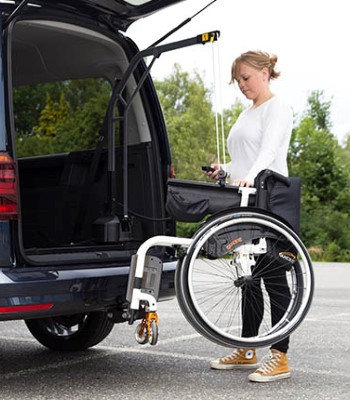 The company BraunAbility has various products currently for sale which are potential solutions for loading the walker, and many other mobility assistance devices (wheelchair, etc). BraunAbility mainly uses “hoist” style designs as shown in the image. Hitch carrier: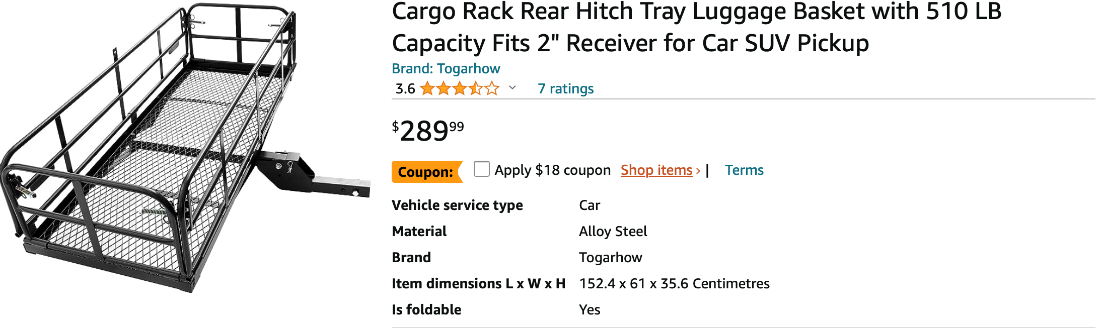 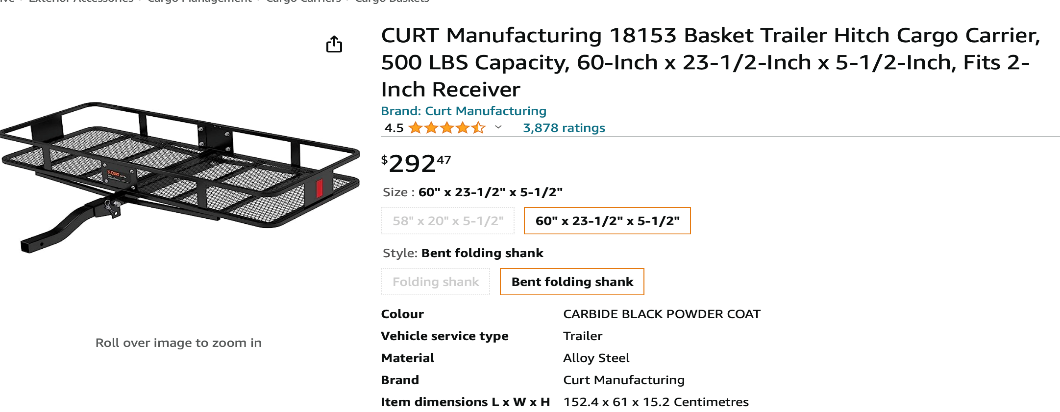 Ramp: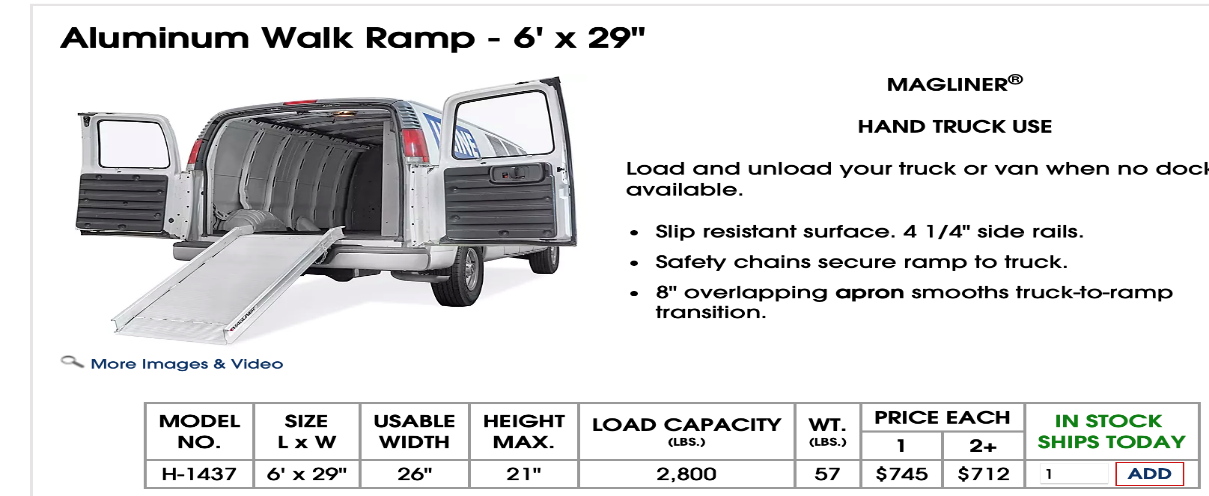 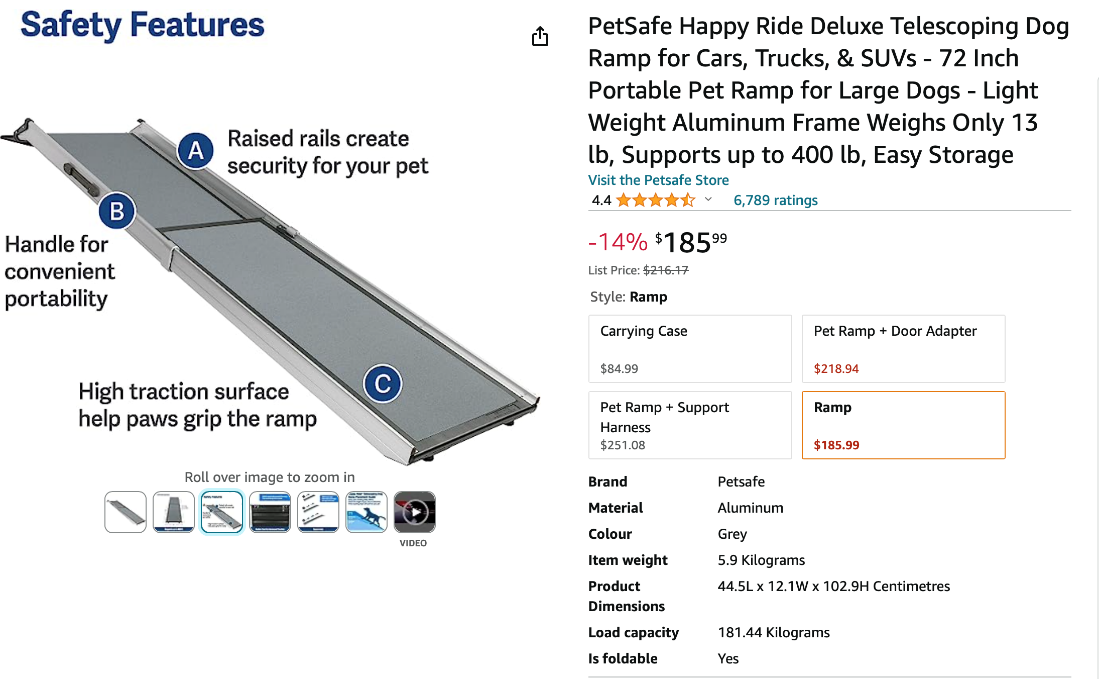 List of Metrics:Technical Benchmarking Using Metrics:Target Specifications:3.2	Concept development 1. prototype concepts - Automatic ramp - Mini trunk (like hitch cargo carrier) that goes up and downRamp Concept: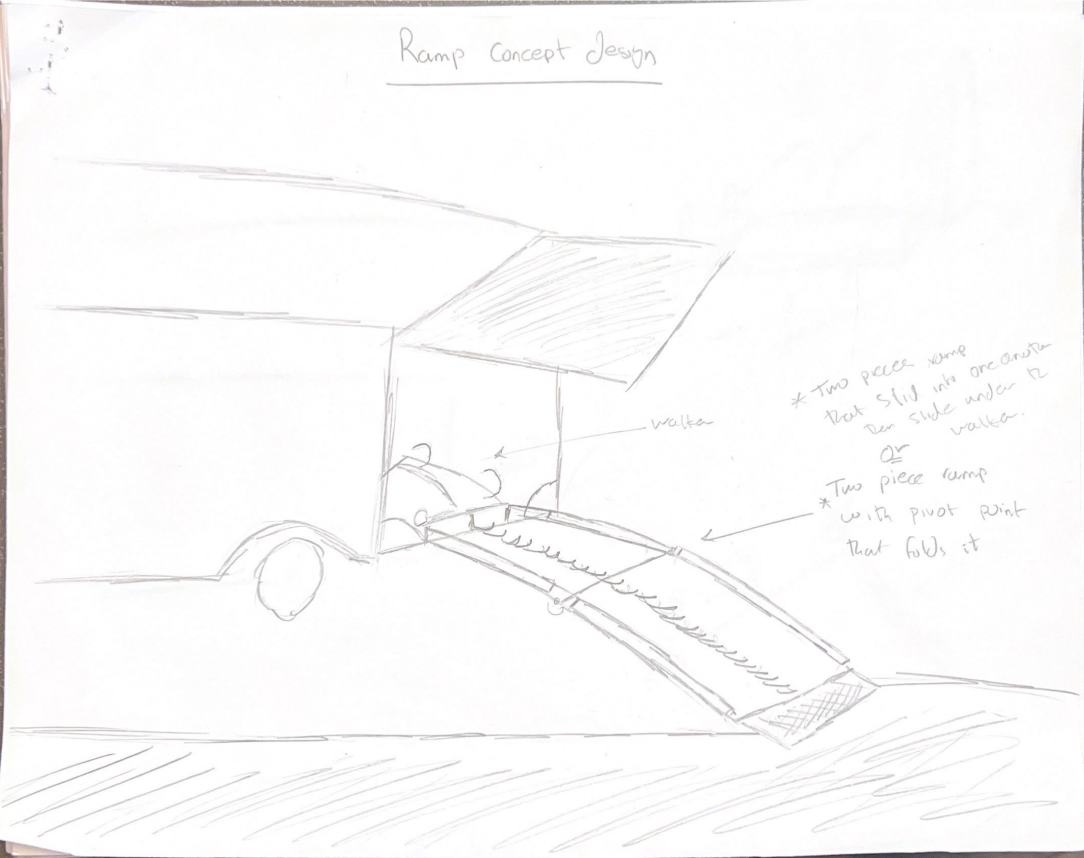 Ramp with Subsystems: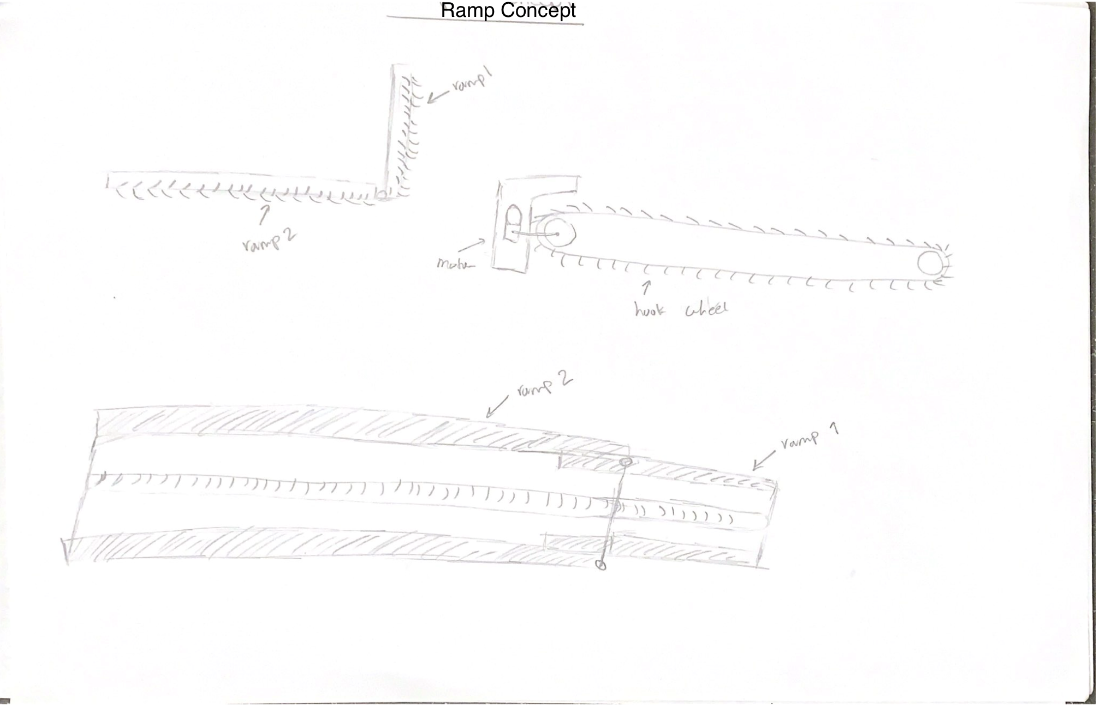 Trailer Hitch Concept: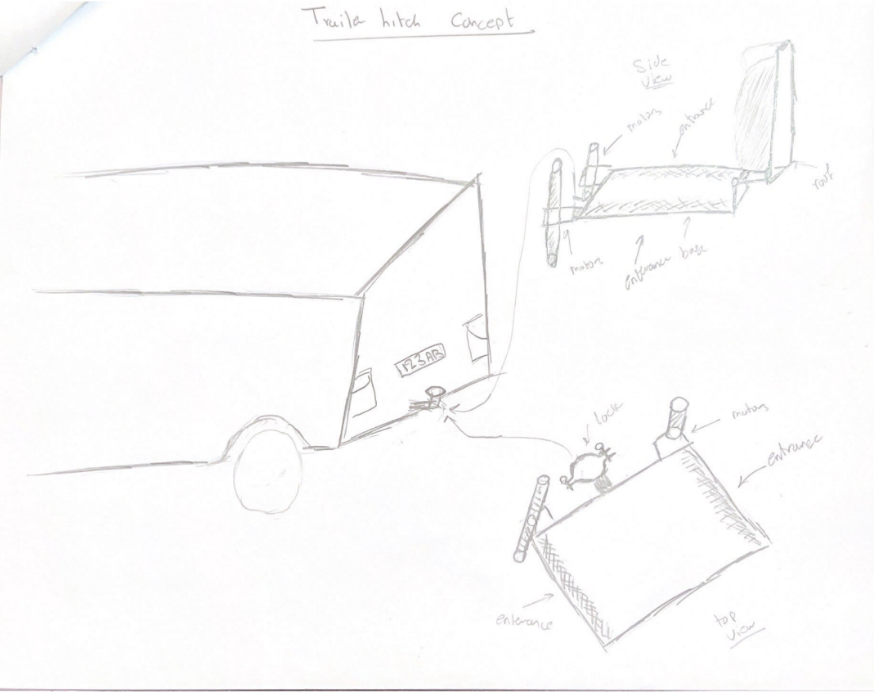 Trailer Hitch with Subsystems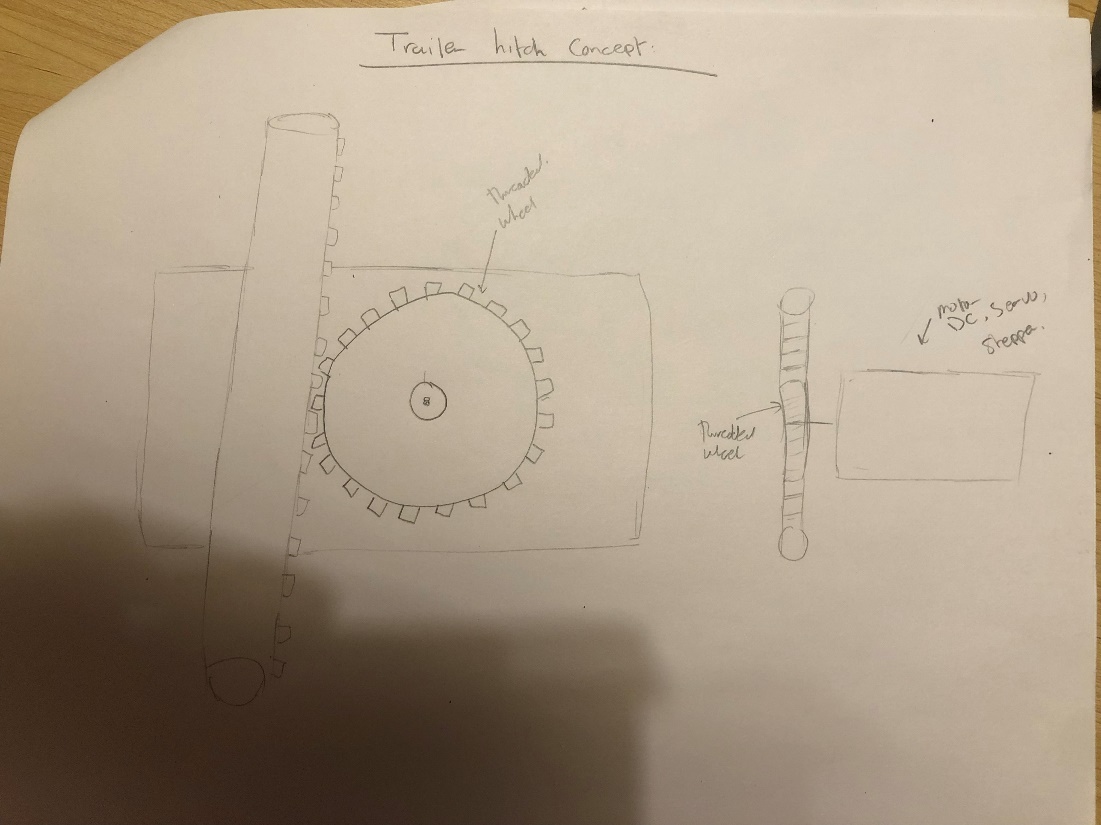 2. Evaluating Concepts with Specs:3.For the sake of this deliverable, we’ll narrow in on the global concept of the trailer hitch, but depending on our client’s feedback, this could change.4.Our global concept design is our trailer hitch. It is a design that is attached to the exterior of the car’s rear. It has a small platform that the user pushes the collapsed walker into, and this platform rises once the walker has been placed inside. It can be lowered once more when it is time to retrieve it. It holds the walker securely, protecting it from weather, and it can easily be locked to prevent the possibility of the walker being stolen.5.The sketch of our chosen global concept was shown above in C2-1, titled Trailer Hitch Concept.6.Our current concept should be able to live up to most, if not all, of the target specifications. The size and weight targets should be no problem. We have reason to believe that the weight supported spec should be attainable based on what we’ve seen from similar hitch products on the market. Furthermore, we’ve chosen a concept with a simple installation and easy use for both putting in and taking out the walker. One target specification that may cause some difficulty is staying below the $100 price limit, but it should be doable with careful consideration.The benefits of this design include a simple, non-invasive installation process and a simple, robust design. One definite drawback to this design, however, is that it is located on the outside of the vehicle, which is not preferable, but acceptable, according to our client. We do believe this sacrifice to be worth it, though.3.3 Project plan https://www.wrike.com/frontend/ganttchart/index.html?snapshotId=FvatwyMC5WpG7eAIJjJyU3NejPkF2rzv%7CIE2DSNZVHA2DELSTGIYA4	Detailed Design and BOM 4.1	Detailed design 1. We presented two concept design ideas for a potential product for the walker loading: the hitch and the ramp. The client informed us that the ramp was unfortunately not practical because it requires our client to be a little far away from the car to fold and load the walker, which prevents our client from being able to hold onto something. On the other hand, our client seemed content with our “hitch” idea. An important piece of feedback she gave us regarding our hitch idea was to add a handle somewhere on the hitch to provide constant support.2.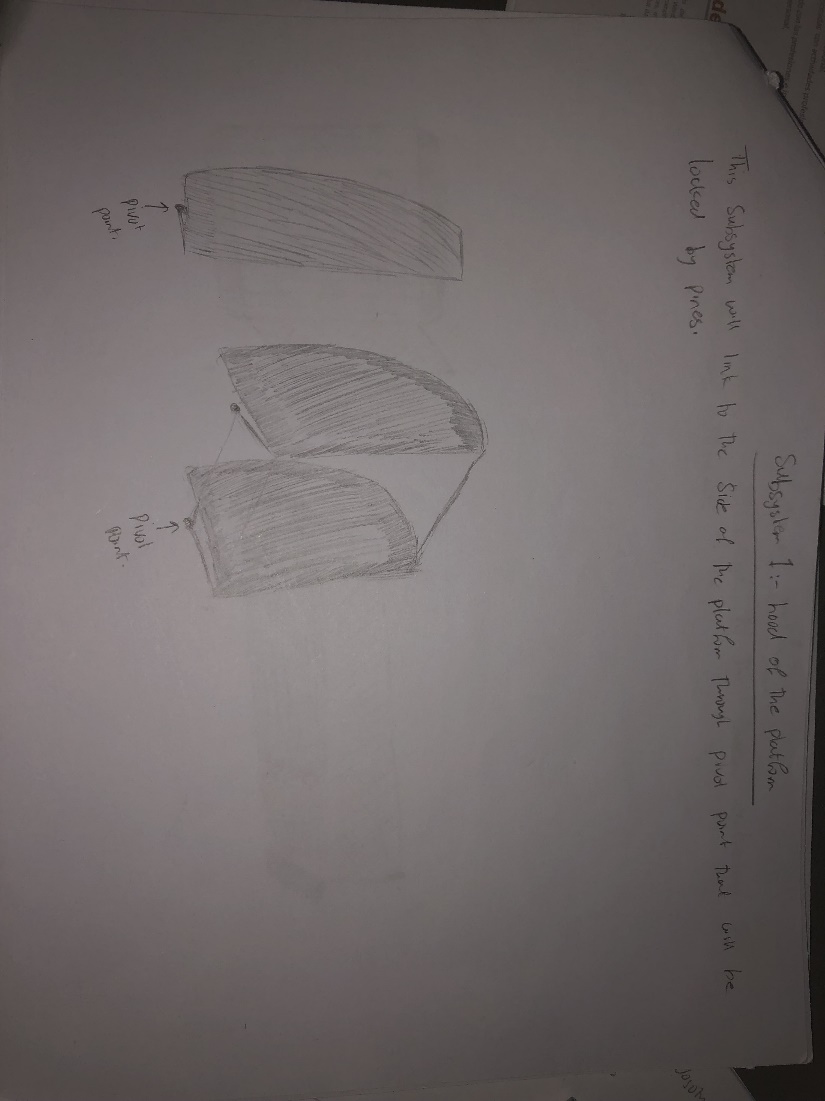 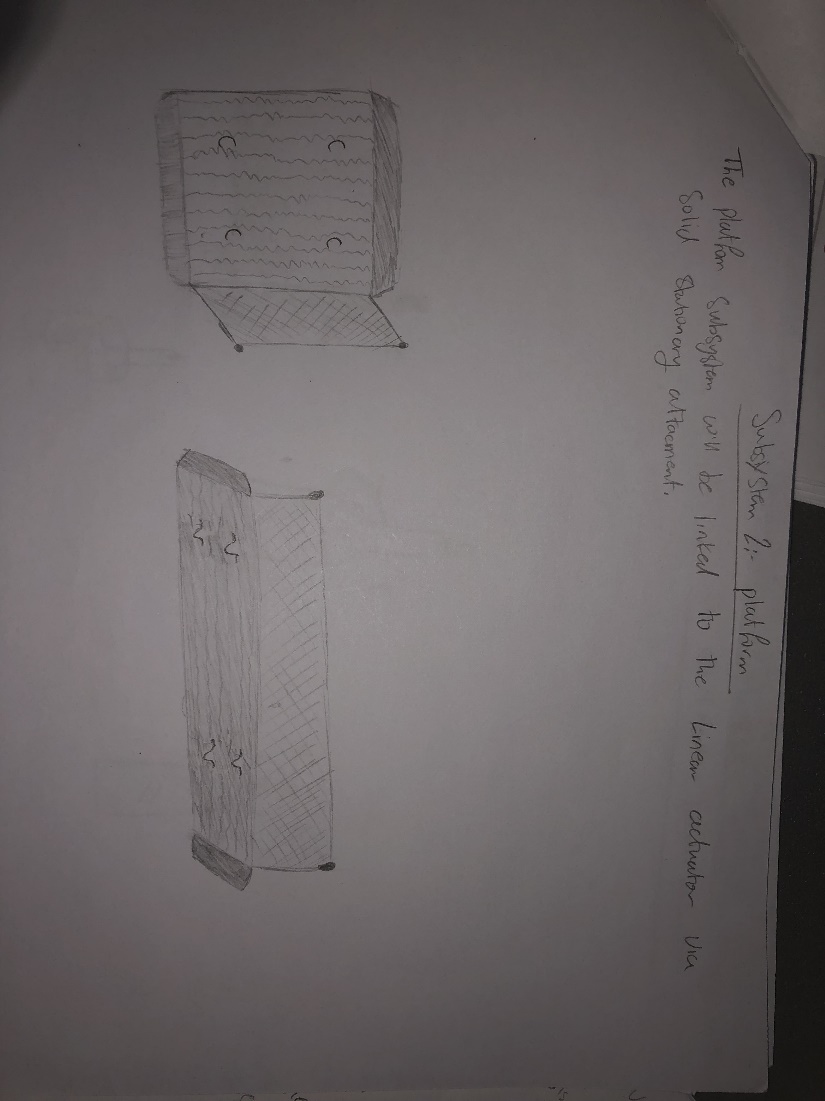 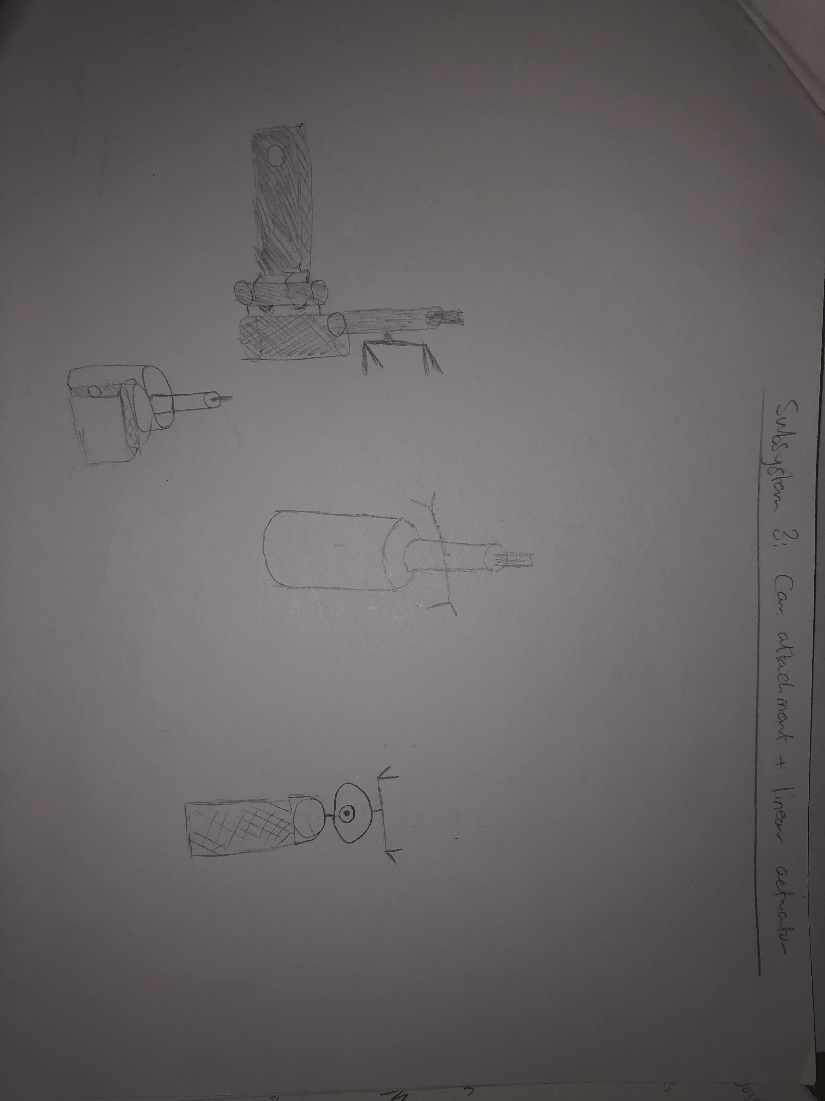 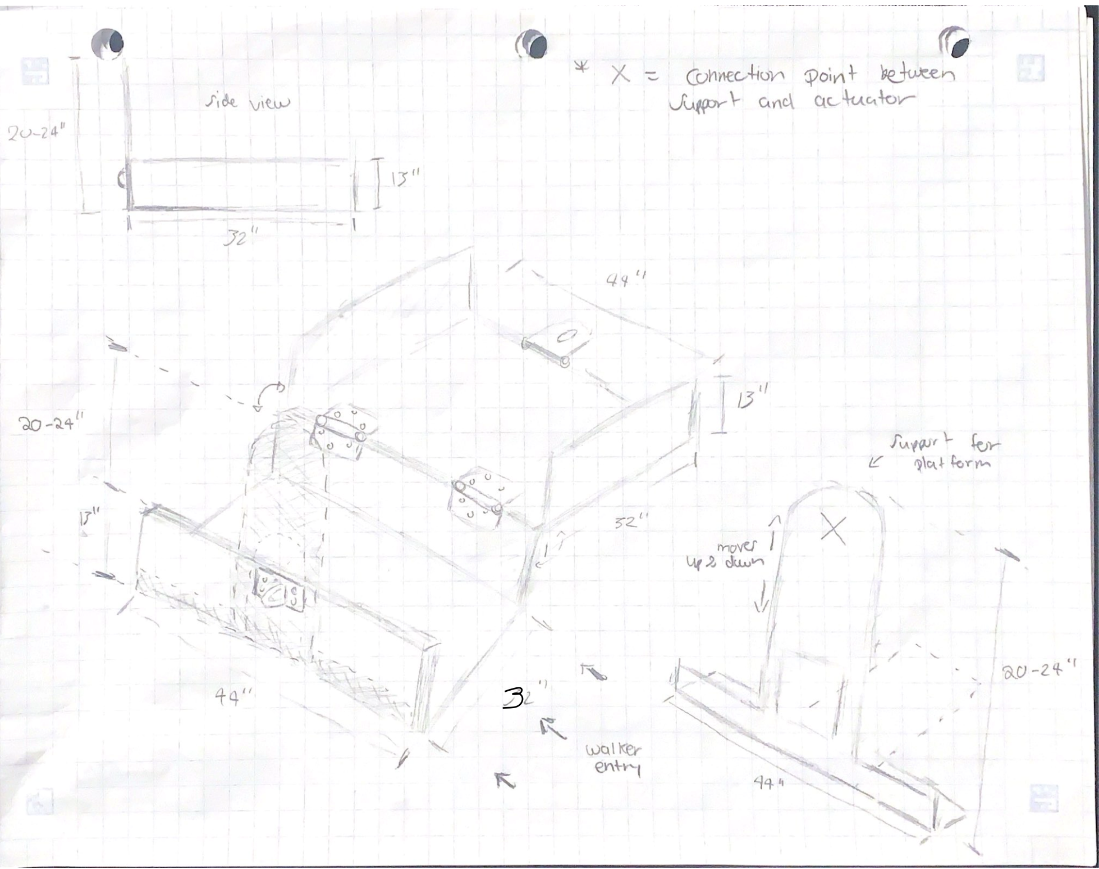 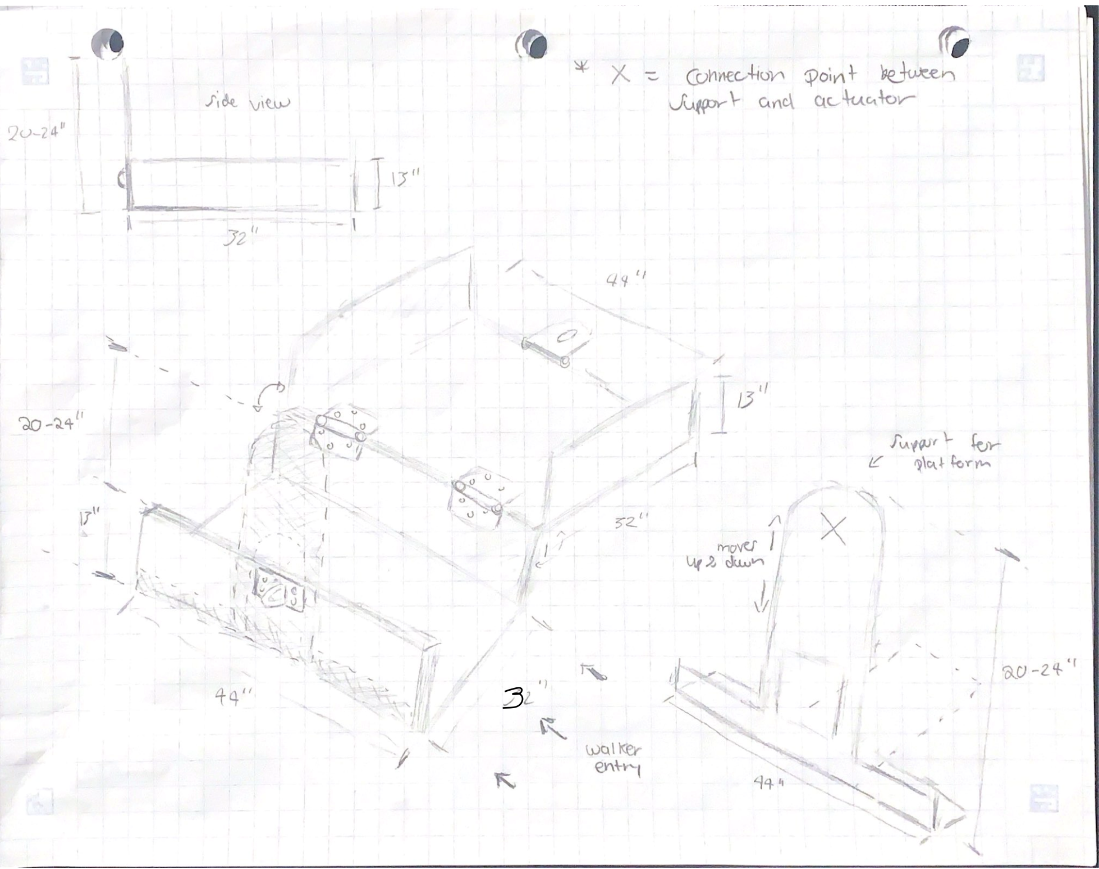 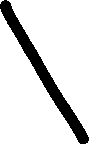 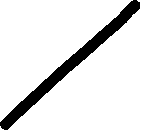 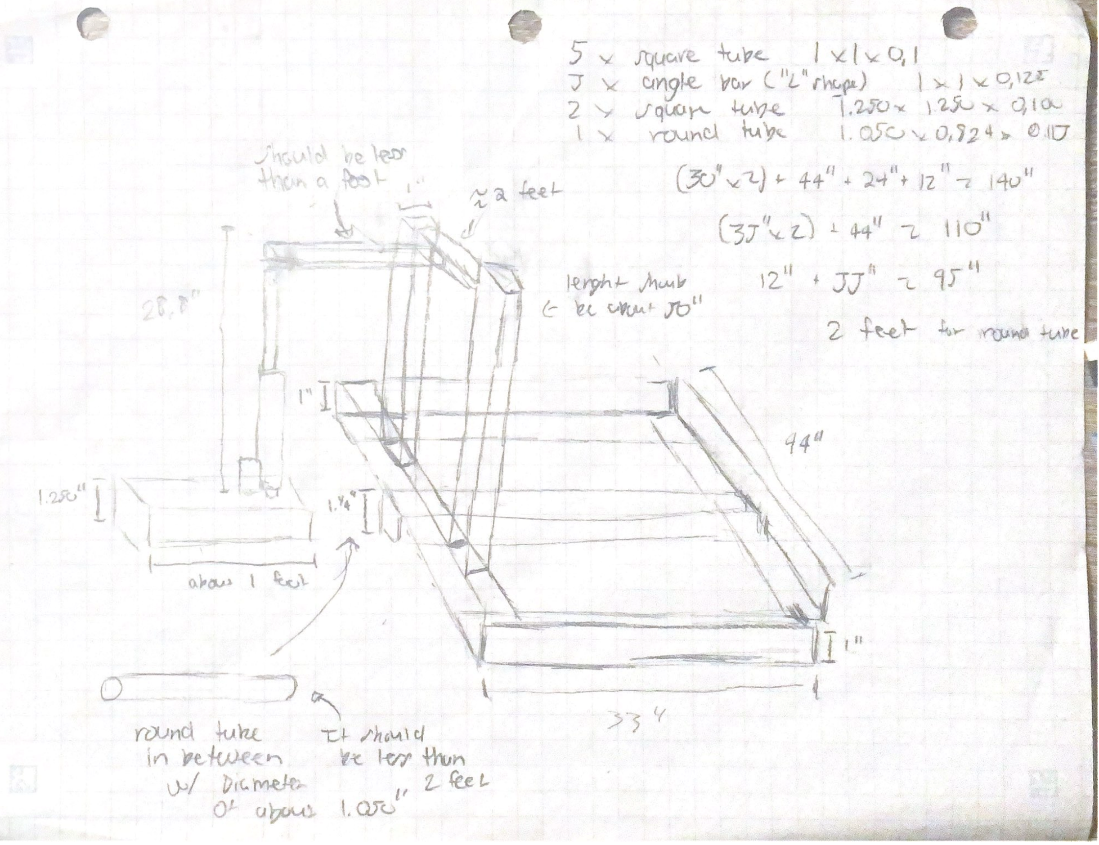 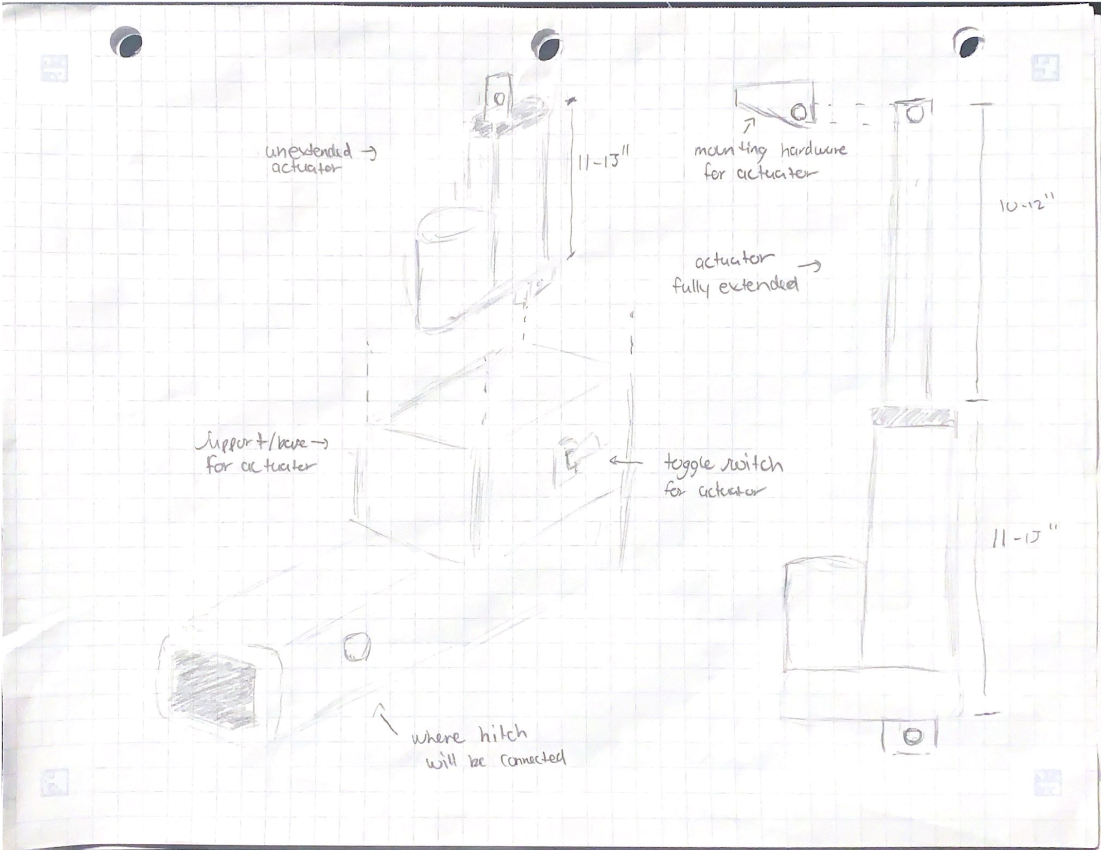 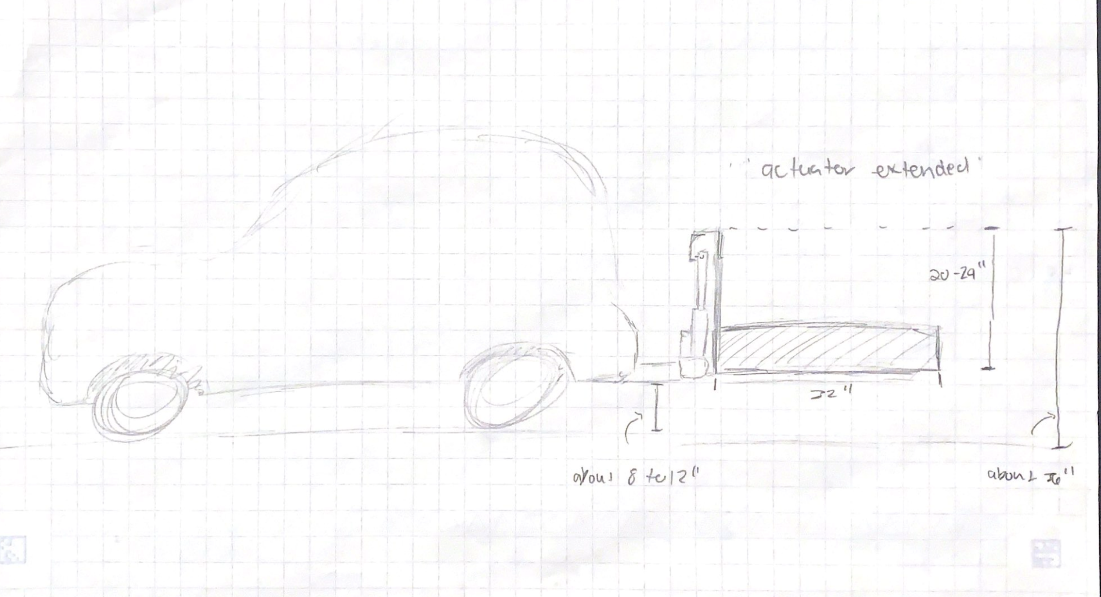 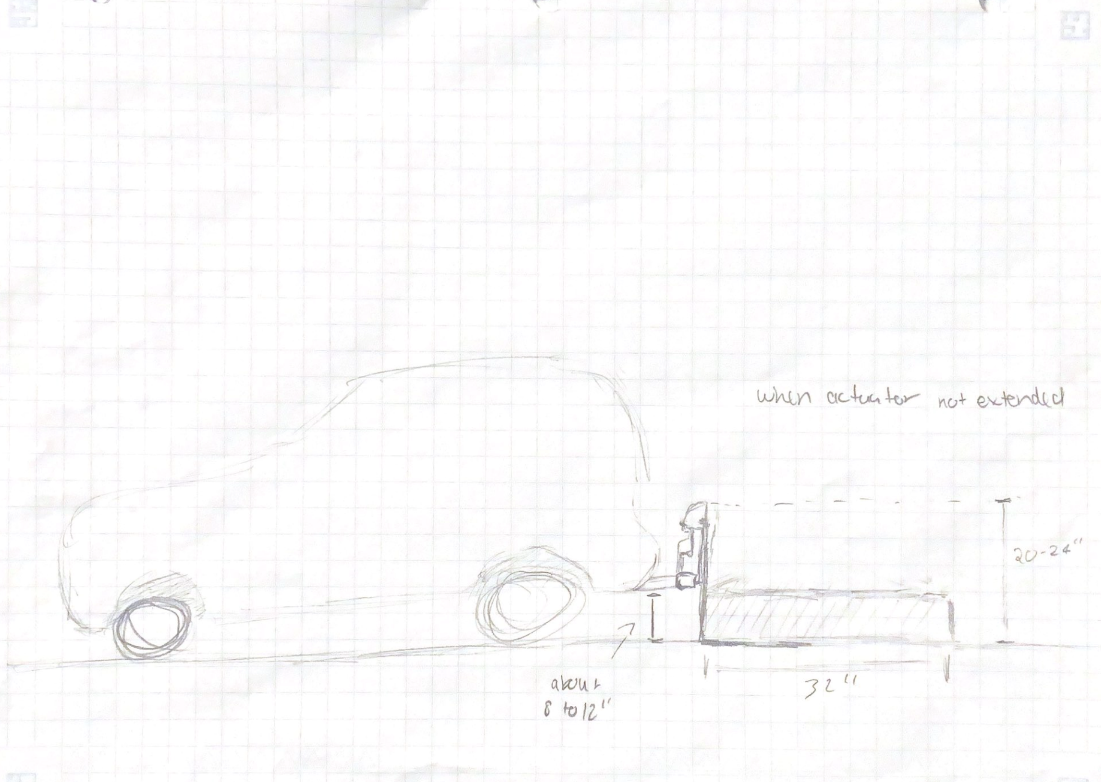 3. List of Skills and Resources:-  CEED facilities- Makerspace materials- Laser Cutting- Welding4.Our group has enough time at our disposal to meet every week for a couple hours and up to several more hours to do work individually. Realistically, implementing our design should take all our time together plus much of our individual time. Two hours of six members working together adds up to a cumulative 12 hours of work. If we are to assume that each member is to do an extra hour of work on their own, that is 18 hours of work. This should be more than enough time to do all that we need to do, but, even if it doesn’t end up being enough, our schedules should permit a little more individual work if needed.5.Critical Assumptions:The user is able to load and unload the walker while using only the car and the walker itself for support (we were told by our client that this should work).Since what don't know what new car our client will soon be buying, we can only assume that the dimensions of our project will not prevent the user from using the vehicle to stabilize themselves during the loading/unloading process. The product should be able to universally attach to vehicles, but it’s hard to say how accessible the back of the car will be for balance without knowing dimensions.All of our parts arrive in a timely manner once we begin ordering them. Otherwise, we will have to adapt to the situation, possibly altering our design.6.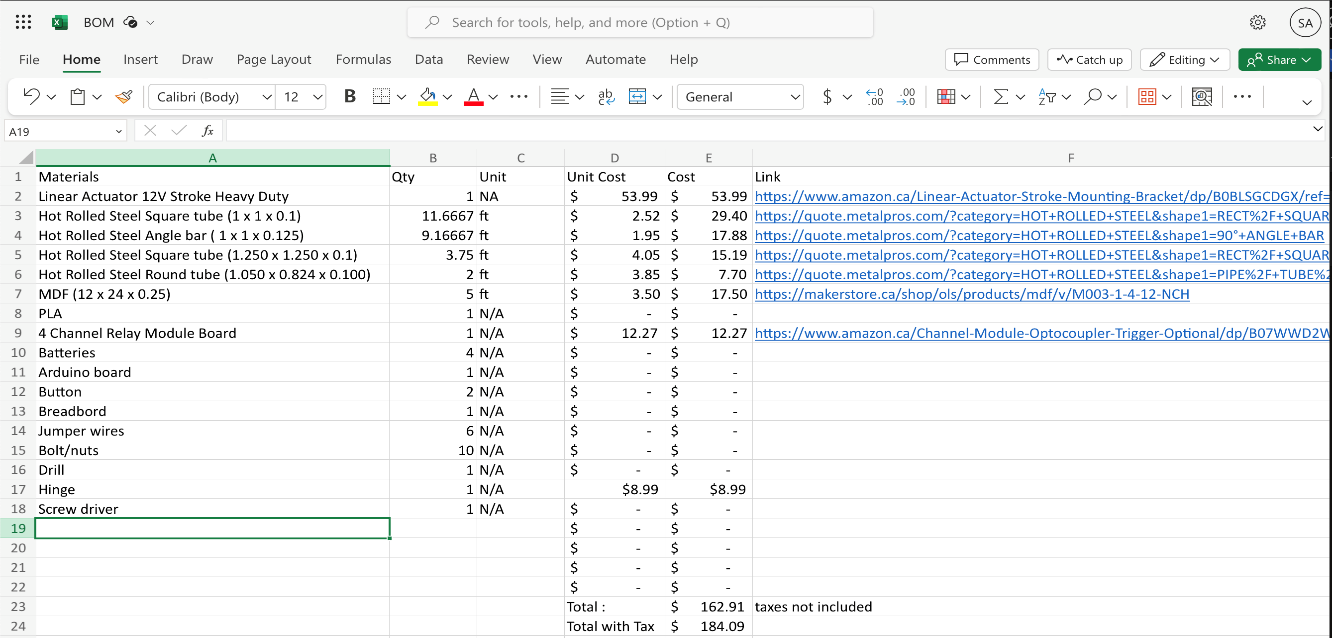 4.3 Project plan update https://www.wrike.com/frontend/ganttchart/index.html?snapshotId=JfTMCEiWXKRnu39Rk1OW5YYYN81KTeO8%7CIE2DSNZVHA2DELSTGIYA 	5	Prototype 1, Project Progress Presentation, Peer Feedback and Team Dynamics  5.1 Prototype 1 For prototype 1, we chose to create a global proof of concept. What we created is a low fidelity prototype which displays our idea and shows how it will operate. The goal of our prototype was to require little to no budget and allow us to have a “working” prototype to show and demonstrate to our client. Since this was a low fidelity prototype which we did not spend money on, we decided to create the physical prototype at approximately a 1:5 scale, this scale allowed us to 3d print the main components of our product. In addition to our 3d printed, physical prototype, we also created a SolidWorks model, this model shows all the parts of our product, and demonstrates the basic movement of how the walker loader will lift and lower. 5.2 Project Progress Presentation Presentation.pptx - Microsoft PowerPoint Online (live.com)5.3 Project plan update https://www.wrike.com/frontend/ganttchart/index.html?snapshotId=y2BpwJhz1F04l8aa0EJqFR6artBDNoit%7CIE2DSNZVHA2DELSTGIYA 6	Design Constraints and Prototype 2 6.1 Design constraints 6.1.1) Budget is perhaps the most relevant non-functional constraint for our project. We have been asked to design a project for under $100 when similar other products on the market cost hundreds if not thousands of dollars. For this reason, our group has had to make a lot of design decisions based on price. We’ve also been continually seeking ways to cut down on the cost of our design to get closer to that budget. Another important constraint is time. With busy schedules and only a few weeks until design day, our group must prioritize which project endeavours are worth our limited time.6.1.2)To better satisfy our cost constraint, our group has opted not to include a subsystem to fully cover the walker and protects it from the elements. With this change, we are saving money, but we still have a higher required budget than we would have liked. We are still thinking of ways to reduce cost and will do so if the right opportunity presents itself. To satisfy our time constraint, our team has decided to make our prototype 2 analytical because of the impending deadline and the amount of time we’d have been delayed from waiting for ordered parts to ship for a physical prototype.6.1.3)The only significant change to the design made to adhere to non-functional constraints is the removal of the walker-protecting component of our design. To ensure that we could still have a functioning product with this change, we researched other products in our niche. We found that there are other rear loaders for vehicles like the Happytools hitch cargo carrier get similar jobs done despite being less protective against the elements and having less weight.(Product mentioned seen here: https://www.amazon.ca/Happytools-Wheelchair-Mobility-Hitch-Mounted-Capacity/dp/B0B632JSDY/ref=asc_df_B0B632JSDY/?tag=googleshopc0c-20&linkCode=df0&hvadid=580566542332&hvpos=&hvnetw=g&hvrand=16605589112552218809&hvpone=&hvptwo=&hvqmt=&hvdev=c&hvdvcmdl=&hvlocint=&hvlocphy=9000671&hvtargid=pla-1807898575828&psc=1 )6.1.4)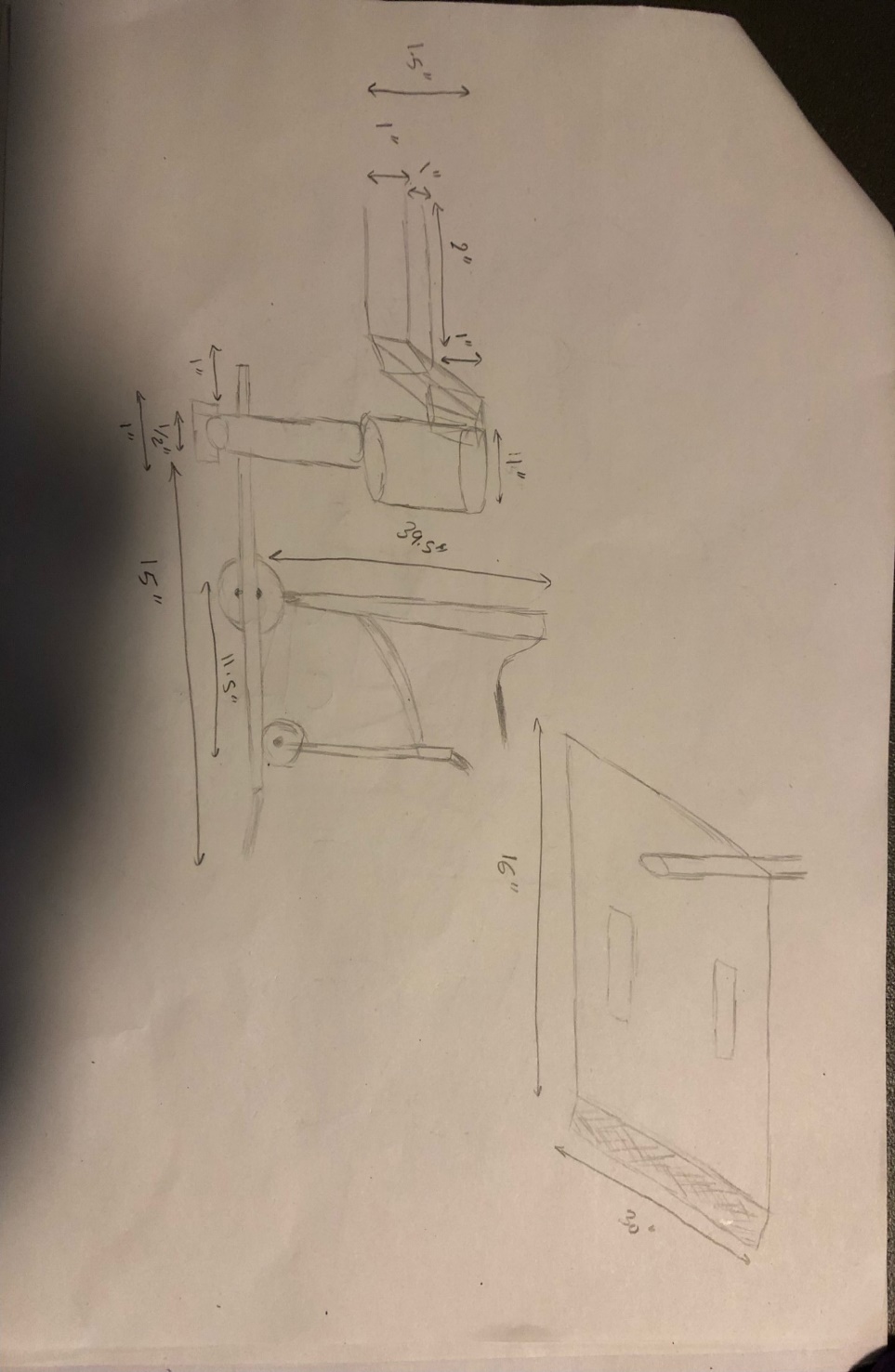 6.2 Prototype 2 6.2.1)We have not recently received actionable feedback from our client, but once we do, we will incorporate that into the design. In terms of changes to the design, the main change was mentioned earlier: removing the protective component of our design. Beyond that, we are also adding a cylindrical, pin-like support to take some of the load off the linear actuator. Before this change, we were concerned that too much force was going to be exerted on it.6.2.2)Some key assumptions going into prototype 2 are structural resilience and linear actuator performance. Each of these could be better understood if we test them in prototype 2.6.2.3)Modeling our detailed design using CAD (computer-aided design) software can help us identify any weak points that require alteration and better assert the structural design of our loader. Simulating the movement of the linear actuator, we can also ensure that our current design should allow our actual linear actuator to smoothly lift and lower.6.2.4) 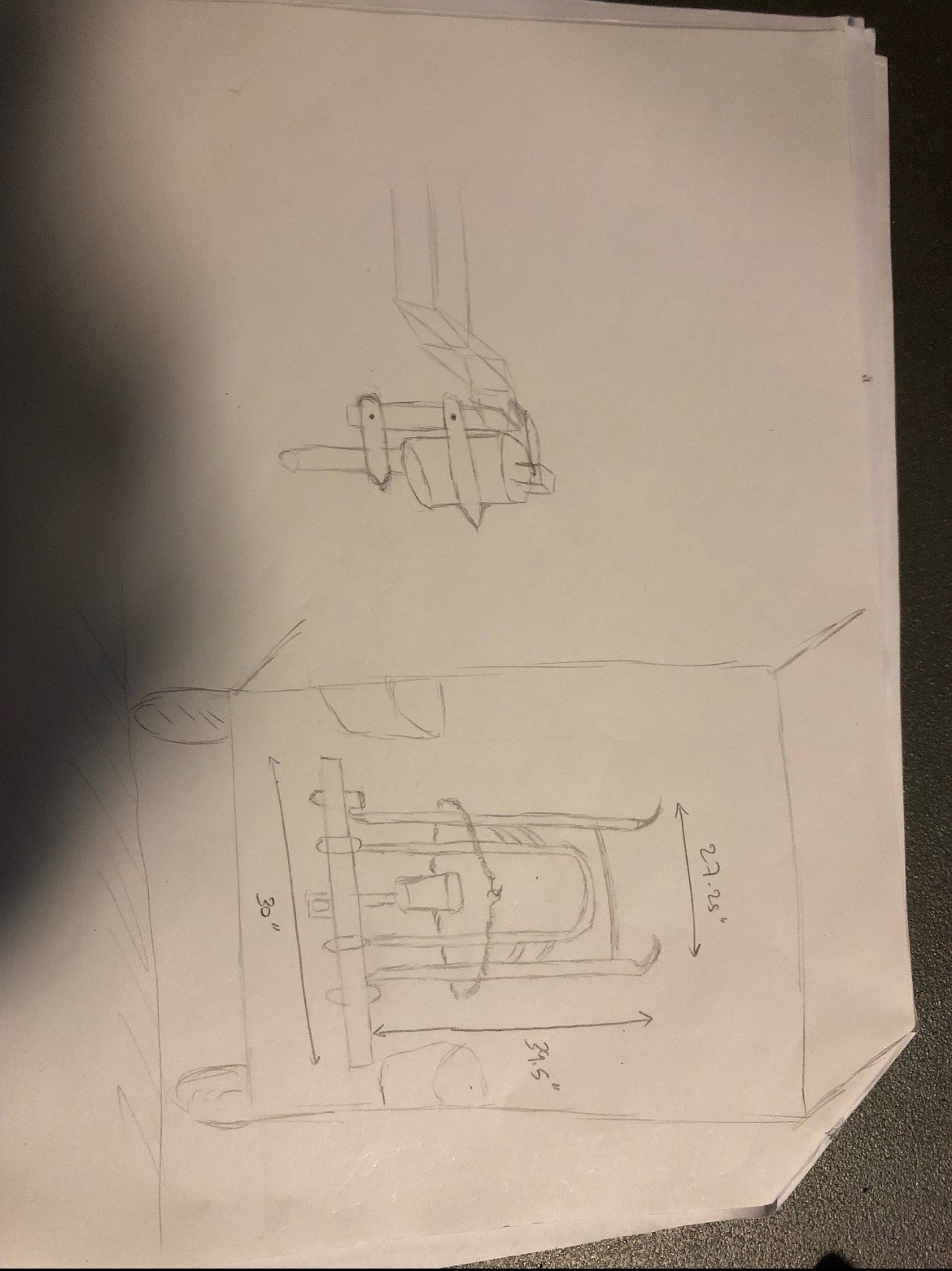 The purpose of this prototype is to analytically model the movement of our loader design, now with the rising and lowering of the linear actuator.6.2.5)Our prototype successfully showed the movement of our simulated actuator.6.2.6)At our client meeting, our group plans to present our prototype 2, our current detailed design, and we also wish to discuss our plans going forward. We also intend to ask for feedback on our design to see if there is anything our client would like to have changed.6.3 Project plan update https://www.wrike.com/frontend/ganttchart/index.html?snapshotId=dQMelFCtcpCVfNkmqaLFF0SSLlYCUNPU%7CIE2DSNZVHA2DELSTGIYA7	Other Considerations 7.1 Economics report 7.2 Intellectual property report 7.3 Project plan update Add your wrike snapshot link. Don’t forget to include assignees. 8	Design Day Pitch and Final Prototype Evaluation Write your design day pitch and plan your prototype demo. 9	Video and User Manual 9.1 Video pitch Add link to video. 9.2 User manual See separate template for the user manual. 10 Conclusions Summarize your lessons learned and your work related to your project. Discuss any outstanding issues or implications for the project. 11 Bibliography Insert your list of references here. AcronymDefinition BOM Bill of MaterialsCEED The Centre for Entrepreneurship and Engineering DesignDFXDesign for ‘X’, where X is a variable of different design functions SUVSport Utility VehicleTermAcronymDefinitionKey partners RetailersKey activities ManufacturingMarketingDistributionValue proposition “Adventures would never be easier to experience” Value proposition “Adventures would never be easier to experience” Customer Relationships Customer focusedSoliciting feedback through social media/reviewsCustomer Segments People who need the support of a walker to walk are the most important onesPeople who have a hard time getting things in the trunk by themselvesThe people who usually helps the disabled peopleKey partners RetailersKey Resources MaterialsFactoriesEmployeesValue proposition “Adventures would never be easier to experience” Value proposition “Adventures would never be easier to experience” Channels Retails storesOnline storesSocial networkCustomer Segments People who need the support of a walker to walk are the most important onesPeople who have a hard time getting things in the trunk by themselvesThe people who usually helps the disabled peopleCost Structure ProductionMarketingStaffReal EstateCost Structure ProductionMarketingStaffReal EstateCost Structure ProductionMarketingStaffReal EstateRevenue Streams SalesRevenue Streams SalesRevenue Streams SalesSocial and Environmental costs Harmful materialSocial and Environmental costs Harmful materialSocial and Environmental costs Harmful materialSocial and Environmental benefitsHelp personal experienceImprove lifeOpen doors to more opportunitiesSocial and Environmental benefitsHelp personal experienceImprove lifeOpen doors to more opportunitiesSocial and Environmental benefitsHelp personal experienceImprove lifeOpen doors to more opportunitiesClient statementsI need something that will take a walker in and out of the trunk of a carPush and pulling is possible but has to be limitedIt has to be reliableProduct can be outside of the car but preferably insideIdeally, it would have to be easy to install so we can use the product on other carsIt would have to fit a mid-sized SUV but should ideally work with any carIt doesn’t have to unfold or fold the walkerMy son has to be able to use it safelyIt should not make too much noiseIt should not be too complicated to useMy son has to hold on to something to keep his balance so product shouldn’t make him lose his balance#NEEDIMP /51The walker loader pulls walker out of the trunk 52The walker loader loads walker in the trunk 53The walker loader is easy to install 44The walker loader fits a mid-sized SUV 45The walker loader has an automated system that can lift walker up and down 56The walker loader is quiet 27The walker loader operates normally in rain 48The walker loader requires low maintenance 49The walker loader is attached/strapped/joined securely to the car 410The walker loader is aesthetically pleasing 111The walker loader can easily be controlled or operated 412The walker loader reduces the need to physically push or pull the walker 513The walker loader uses a battery or batteries that can be easily replaced 314The walker loader can be easily transferred between cars 215The walker loader is robust 416The walker loader is affordable 3#MetricUnits 1 Total mass  kg 2 Length  cm 3 Width  cm 4 Maximum height  cm 5Weight walker loader can support kg 6 Installation Time s 7 Price $8 Time to pull walker from the trunk s9 Time to load walker in the trunk s#MetricUnitsBraunAbility“Carolift”Cargo RackBasket trailer hitchAluminum Walk RampDog Ramp for car1Total masskg15N/AN/A25.855.902Lengthcm50152.4152.4182.8845.53Widthcm306159.6973.6612.14Heightcm6035.613.97N/A102.95Weight Supportedkg90231.33226.801270.06181.446Installation TimehN/AN/AN/AN/AN/A7Price$N/A2892927451858Power consumptionA10N/AN/AN/AN/A#Target SpecValue1Mass of walker loader <= 20kg2Length 0.76m3Width 1.4m4Height 0.45m5Weight Supported >=13kg6Installation Time <= 1h7Price<= $1008Time to pull walker from the trunk<= 300s9Time to load walker in the trunk<= 300sTarget SpecValueRamp ConceptHitch ConceptMass of walker loader <= 20kgFeasibleFeasibleLength 0.76mFeasibleFeasibleWidth 1.4mFeasibleFeasibleHeight 0.45mFeasibleFeasibleWeight Supported >=13kgFeasibleFeasibleInstallation Time <= 1hFeasibleVery feasible; should reasonably be far lessPrice<= $100Feasible, but perhaps with some difficultyMore feasibleTime to pull walker from the trunk<= 300sFeasibleFeasibleTime to load walker in the trunk<= 300sFeasibleFeasibleBOM 